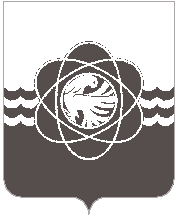 В соответствии с планом-графиком заседаний городских методических объединений дошкольных образовательных организаций с 24.03.2021 по 31.03.2021 в муниципальных бюджетных дошкольных образовательных организациях прошли заседания городских методических формирований в дистанционном формате, в которых приняли участие 118 педагогов ДОО.                                                     На основании решений заседаний городских методических формирований педагогов дошкольных образовательных организаций, в целях совершенствования педагогического мастерства, Комитет по образованию рекомендует:	Музыкальным руководителям:- принять к сведению сообщение Шитягиной Т.Н., музыкального руководителя «МБДОУ «Детский сад «Теремок» г. Десногорска, по теме: «Особенности вокальной работы с детьми дошкольного возраста»;- рекомендовать использовать в работе материал Забабуриной Е.М., музыкального руководителя МБДОУ « Детский сад «Ласточка» г. Десногорска по теме: «Гигиена и охрана детского голоса»;- использовать в педагогической практике методы и приемы, способствующие развитию музыкальных способностей дошкольников, представленные Е.М. Герасиной, музыкальным руководителем МБДОУ «Детский сад «Аленка» г. Десногорска, в форме мастер-класса по теме: «Координация слуха и голоса как основа развития чистоты интонирования».Воспитателям подготовительных групп:- рекомендовать к использованию  в работе сообщение Н.Н. Байбариной, воспитателя МБДОУ «Детский сад «Дюймовочка» г. Десногорск, о применяемых ИКТ-технологиях при подготовке детей к школе;- использовать в педагогической практике опыт работы Павловской С.В., воспитателя МБДОУ «Детский сад «Теремок» г. Десногорска, об использовании ИКТ-технологий в формировании предпосылок учебной деятельности;- принять к сведению и использовать в работе сообщение Дьячковой О.В.,  воспитателя МБДОУ «Детский сад «Теремок» г. Десногорска, по теме: «Дистанционные образовательные технологии в ДОУ как средство взаимодействия с семьями воспитанников»;- рекомендовать к использованию в работе опыт Андриевской Л.В., воспитателя МБДОУ «Детский сад «Теремок» г. Десногорска, по теме: «Гендерное воспитание старших дошкольников»;- использовать в педагогической работе практические советы  Лопатиной Н.В., воспитателя МБДОУ «Детский сад «Теремок» г. Десногорска, по развитию речевой активности детей старшего дошкольного возраста в современных условиях;- разместить на сайте Комитета по образованию материалы, предоставленные участниками методического объединения.	Воспитателям средних групп и старших:	- принять к сведению сообщение Елькиной С.Н., воспитателя МБДОУ «Детский сад «Ивушка» г. Десногорска, по теме: «Роль народных праздников в приобщении дошкольников к русским народным традициям»;	- рекомендовать к использованию в  работе материал Бадёнкиной Н.В., воспитателя МБДОУ «Детский сад «Дюймовочка» г. Десногорск, по теме: «Фольклор как основной жанр детского творчества»;	- рекомендовать к использованию в работе опыт работы Ни М.А. и Подлуцкой Т.Н., воспитателей МБДОУ «Детский сад «Ивушка» г. Десногорска, по теме: «Роль народных праздников в приобщении дошкольников к русским народным традициям»;	- принять к сведению и рекомендовать к использованию в педагогической практике опыт работы Бессарабовой И.И. и Шашковой Н.Ю., воспитателей МБДОУ «Детский сад «Ласточка» г. Десногорска, по нетрадиционному подходу к организации праздничных развлечений для детей;- разместить на сайте Комитета по образованию материалы, предоставленные участниками методического объединения.Педагогам-психологам и социальным педагогам:- принять к сведению и использовать в работе материал Зайцевой И.В., социального педагога МБДОУ «Детский сад «Дюймовочка» г. Десногорск, по теме: «Организация работы с детьми с ОВЗ: особенности и трудности»;- рекомендовать к использованию в работе с родителями консультацию Жариковой А.А., социального педагога МБДОУ «Детский сад «Ивушка» г. Десногорска, по теме: «Взаимодействие с семьей по вопросам социально-коммуникативного развития»;- рекомендовать применять в работе информацию Кобзаревой Т.В., социального педагога МБДОУ «Детский сад «Аленка» г. Десногорска, о внедрении ИКТ-технологий в практическую деятельность социального педагога, в том числе при работе с детьми с ОВЗ; - разместить на сайте Комитета по образованию материалы, предоставленные участниками методического объединения.Воспитателям младших групп:- одобрить и принять к сведению сообщение из опыта работы Филиппенковой Т.М., воспитателя МБДОУ «Детский сад «Ивушка», по теме: «Развитие познавательного интереса младших дошкольников через ознакомление с природой»;- рекомендовать к использованию в работе с детьми младшего дошкольного возраста материал из опыта работы по реализации проекта «Волшебные сказки»  Точиловой О.Е., воспитателя МБДОУ «Детский сад «Ласточка» г. Десногорска;- одобрить и рекомендовать к использованию в работе консультацию Бессережневой Л.А., воспитателя МБДОУ «Детский сад «Ласточка» г. Десногорска, по теме: «Пути активизации речи детей 3-4 лет»;- продолжить изучение новинок методической и педагогической литературы, разработок и программ для детей младшего дошкольного возраста;- разместить на сайте Комитета по образованию материалы, предоставленные участниками методического объединения.Инструкторам по физической культуре:- рекомендовать использовать в педагогической практике опыт работы Скорогудаевой С.И., инструктора по физической культуре МБДОУ «Детский сад «Чебурашка» г. Десногорска,  по теме: «Оздоровительная работа в ДОУ»;- одобрить и принять к сведению материал Пучниной В.П., инструктора по физической культуре МБДОУ «Детский сад «Аленка» г. Десногорска,  по теме: «Профилактика плоскостопия в ДОУ»;- одобрить и принять к сведению сообщение Швайковой В.В., инструктора по физической культуре МБДОУ «Детский сад «Теремок» г. Десногорска, по теме: «Формирование представлений о здоровом образе жизни у дошкольников»;- рекомендовать к использованию в педагогической практике опыт работы Немеш О.А., инструктора по физической культуре «МБДОУ «Детский сад «Ивушка» г. Десногорска, по теме: «Двигательная активность – залог здоровья дошкольников»;- разместить на сайте Комитета по образованию материалы, предоставленные участниками методического объединения.Учителям – логопедам:- одобрить и принять к сведению сообщение Безбожной Е.В., учителя – логопеда МБДОУ д/с «Лесная сказка» г. Десногорска, по теме: «Дисграфия при моторной и сенсорной афазии»; - одобрить и принять к сведению сообщение Хазиковой О.В., учителя – логопеда МБДОУ «Детский сад «Ласточка» г. Десногорска, по теме: «Психологический аспект изучения нарушения чтения»;- рекомендовать к использованию в работе материал из опыта работы Полазинцевой И.Д., учителя – логопеда МБДОУ «Детский сад «Мишутка» г. Десногорска, по теме: «Дисграфия на почве акустической агнозии и дефектов фонематического слуха»;- одобрить и принять к сведению сообщение Прокофьевой А.О., учителя – логопеда МБДОУ «Детский сад «Теремок» г. Десногорска, по теме: «Дисграфия на почве нарушения языкового анализа и синтеза».Председатель Комитета							                     Т.В. ТокареваН.В.Немнонова3-18-20от__________________№ ____на № ________ от __________Руководителям ДОО